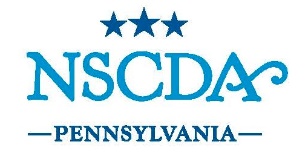 The National Society of The Colonial Dames of America in the Commonwealth of PennsylvaniaNovember 9, 2018 Board MeetingI.	CALL TO ORDER:  The Board of Managers of the National Society of the Colonial Dames of America in the Commonwealth of Pennsylvania met on Friday, November 9, 2018 at HQ.  Barbara B. Rogers, President, presiding, called the meeting to order at 9:30 AM.Board members:  present; excusedOfficers & Standing Committees President 	Barbara B. Rogers 	1st Vice President 	Virginia J.  Whelan	2nd Vice President 	Lee GuertinRecording Secretary	Catherine S. Klaus	Treasurer 	Margaret M. ConverAssistant Treasurer	Barbara S. WoodRegistrar 	Carolyn HoltAssociate State Registrar 	Sharon D. HoltHistorian (called in)	Gayla McCluskey ACC Chair (called in)	Elizabeth L. Teti 	LDY Chair (called in)	Bobbi McMullen (instead of Margaret S. Broussard)	Program Chair 	Josephine de Rosset HeywardDevelopment Chair 	Alice Lea Mast Tasman	Headquarters Chair	Jane Foster Willson	Membership Chair 	Lynn R. SalvoStenton Chair (called in)	Dora L. RogersPatriotic Service Chair 	Elizabeth R. MillsHistoric Activities Chair	Gwendolen BryantGovernance	Wylie G.  Raab  		Member At-Large	Elizabeth R. Marshall	Member At-Large 	Eleanor R, PetersonHonorary MembersLady of Dumbarton	Margaret ShaverAssoc. Trustee Sulgrave Manor  	Jane Foster WillsonRegent Gunston Hall 	Carol F. RushStenton Executive Director	Dennis S. Pickeral	Headquarters Executive Assistant 	Adriana RobinsonPast PresidentsSusan Armstrong	Martha LewisAnne Burnett	Dora L. RogersBarbara Cauffman	Margaret ShaverSarah B. Congdon	Margaret Schiffer		Approval of September MinutesA motion was made by Alice Lea Tasman and seconded by Wylie Raab.  The motion passed.Action ItemsThe Executive Committee met by phone on October 25th, 2018 in response to the emergency need for a new boiler at Headquarters.  The existing had failed, and the building was without heat.  Jane Foster Wilson and Peggy Conver recommended that a sum up to $35,580.00 be taken from the capital reserve fund for replacement of the boiler at Headquarters and for the repair of four radiator valves in the assembly room.A Motion to ratify the decision of the Executive Committee was made by Barbara Rogers to replace the boiler for a sum up to $35, 580.00 and seconded by Alice Lea Tasman.  All unanimously approved, and the Motion was passed.  Peggy Conver made a second motion to approve an additional $10,000.00 and seconded by Lynn Salvo.  The second motion passed.
MembershipOn behalf of the Membership Committee, Lynn Salvo reported on and requested approval for the following candidates for membership:Frances Talieh Dayton - Ancestor: James Logan, Philadelphia, PA. (1674-1751), Secretary of the Province,1701-1723.  Proposed by Sarah B. Congdon (Mrs. James B. Congdon), PA-6262 and Seconded by Sidney B. Spahr, (Mrs. C. Stewart Spahr) PA -6695.  A motion to approve was made by Peggy Conver and seconded by Gwen Bryant.  The motion passed.Catherine Lewis Gregg - Legacy: Ann Jones Wood Gregg, PA 6495, mother; Margaret Jones Gregg, PA-6819, sister.  Ancestor: Thomas Smoot, Maryland, Captain of the Militia, between 1690 and 1705, MD.  Proposed by Ann Wood Gregg (Mrs. Davis William Gregg), PA 6495 and seconded by Sharon Holt, PA -6459.  A motion to approve was made by Lee Guertin and seconded by Gwen Bryant.  The motion passed.Hannah Catharine Wood Hepburn - Ancestor: John Pancoast, Mansfield, Burlington County, N.J., 1685-Member of the New Jersey Assembly.  Proposed by Catharine S. Klaus, PA-6394 and seconded by Lorraine Sterling, PA-6281.  A motion to approve was made by Peggy Conver and seconded by Carolyn Holt.  The motion passed.Wendy Parsons - Ancestor: Thomas Yale, Wallingford, Conn (Deputy, General Court, New Haven, CT.  Proposed by: Lynn Salvo, PA-6864 and seconded by Ann Elizabeth Headley, PA- 6873.  A motion to approve was made by Wylie Raab and seconded by Alice Lee Tasman.  The motion was approved.Treasurer’s ReportSee Peggy Conver’s report.  Committee UpdatesDevelopment and the James Logan Award Dinner Update – Alice Lea Tasman reported on Edith Dixon’s letter of thanks.  Alice Lea recommend the engagement of a publicist for subsequent events for press releases, social media and to inform the public.Strategic Planning—Barbara Rogers updated the Board on her decision to withhold from National the names and contact information of the PA Society’s major donors.  Her decision was in response to National’s request for this information to help them meet their current comprehensive campaign’s goal to raise $10 million.  This decision protects the PA Society’s major donors, whose primary relationship and orientation is with PA Dames and its own fundraising initiatives.Governance – Wylie Raab reported that the workshops at the fall Biennial provided helpful information for her committee.Stenton – Dennis Pickeral encouraged Dames members to sign up to attend and volunteer at future Stenton events.   Headquarters, House and Garden – Carol Rush reported for Jane Foster Wilson and reminded the Board of a House Committee meeting on Monday, November 12th, at 4PM, to review options for locations of the elevator at HQ.  The “Second Mondays” program is designed as an Open House, casual and with a short program to attract women within Center City. Museum Properties – Carol Rush reported on a garden project at Stenton.  It comprised of freshman volunteers from Drexel University and their civic engagement program to help with the Dinah Project.Program – Anne Burnett reported on the upcoming issue of Connections.  She suggested that we ask new members to be greeters at events. Historical Activities – Gwen Bryant reported that those attending the October meeting of the Book Club visited Waynesborough for a private tour.Patriotic Services – Barbara Rogers reminded everyone of the Thanksgiving service on Sunday, Nov. 18 at 2:00 pm.  Liz Mills and Sharon Holt had volunteers committed for both the service and the reception following.Registrar – Carolyn Holt reported that 2 members were added:  Susan O’Donnell and Lucy Strackhouse.  With the help of technology, Lynn Salvo connected with Carolyn Holt to express  how a member was seeking a transfer with a 48-hour turnaround.Biennial Update – PA Delegates included Wylie Raab, Gina Whelan, Catharine Klaus, Carolyn Holt and Barbara Rogers.  Alternates were Lynn Salvo, Suzanne Ullrich, Betsy Riddle Ruderfer, Sharon Holt and Julia Forbes.  All Dames members will be invited to the New Orleans Regional Conference, March 29-31, 2019.Gina Whelan was appointed by Anna Duff, President of National, to be the Nati onal Chairman of the NSCDA Sampler Survey (part of National Historic Activities Committee) and will serve from 2018 – 2020.  Gina succeeds Betty Ann Stokes (deceased).The next board meeting will take place on Friday, January 11, 2019.There being no further business, the meeting was adjourned at 11:45 am.Respectfully submitted,Catharine Klaus, Recording Secretary